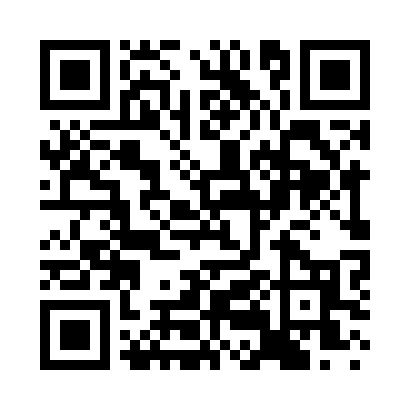 Prayer times for Dollar Corner, Washington, USAMon 1 Jul 2024 - Wed 31 Jul 2024High Latitude Method: Angle Based RulePrayer Calculation Method: Islamic Society of North AmericaAsar Calculation Method: ShafiPrayer times provided by https://www.salahtimes.comDateDayFajrSunriseDhuhrAsrMaghribIsha1Mon3:265:251:145:259:0411:032Tue3:275:261:155:259:0411:023Wed3:285:261:155:259:0311:024Thu3:295:271:155:259:0311:015Fri3:305:281:155:259:0311:006Sat3:315:281:155:259:0210:597Sun3:325:291:155:259:0210:588Mon3:345:301:165:259:0110:579Tue3:355:311:165:259:0110:5610Wed3:365:311:165:259:0010:5511Thu3:385:321:165:258:5910:5412Fri3:395:331:165:258:5910:5313Sat3:415:341:165:248:5810:5114Sun3:425:351:165:248:5710:5015Mon3:445:361:165:248:5710:4916Tue3:455:371:175:248:5610:4717Wed3:475:381:175:248:5510:4618Thu3:485:391:175:248:5410:4419Fri3:505:401:175:238:5310:4320Sat3:525:411:175:238:5210:4121Sun3:535:421:175:238:5110:4022Mon3:555:431:175:228:5010:3823Tue3:575:441:175:228:4910:3624Wed3:585:451:175:228:4810:3425Thu4:005:461:175:218:4710:3326Fri4:025:471:175:218:4610:3127Sat4:045:491:175:218:4510:2928Sun4:055:501:175:208:4310:2729Mon4:075:511:175:208:4210:2530Tue4:095:521:175:198:4110:2431Wed4:115:531:175:198:4010:22